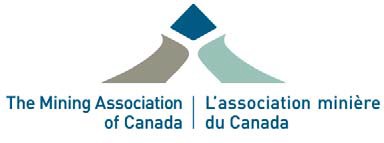 Appel de candidatures au Groupe consultatif des communautés d’intérêtsCatégorie : EnvironnementAperçuL’Association minière du Canada (AMC) est à la recherche de candidats pour siéger au Groupe consultatif des communautés d’intérêts de l’initiative Vers le développement minier durable (VDMD). Le programme Vers le développement minier durable représente l’engagement de l’AMC à l’égard du développement minier durable. L’initiative VDMD, dont la participation est obligatoire pour tous les membres de l’AMC, exige l’évaluation, la vérification indépendante et la publication de 30 indicateurs de rendement distincts portant sur huit domaines de rendement social et environnemental. Au cours des dernières années, sept autres associations minières à travers le monde ont adopté l’initiative VDMD, qui suscite un intérêt et une reconnaissance sans cesse croissants. Créé en 2004 par le conseil d’administration de l’AMC, le Groupe consultatif des communautés d’intérêts conseille l’Association sur la conception et la mise en œuvre de l’initiative VDMD et constitue un important espace de dialogue entre l’AMC et ses communautés d’intérêts au Canada.Les objectifs du Groupe consultatif sont les suivants :cerner les priorités actuelles et émergentes du secteur minier et les communiquer au conseil d’administration de l’AMC;recueillir les commentaires de l’AMC sur le rendement de l’industrie et les questions soulevées par les communautés d’intérêts, notamment à l’aide de processus d’échange avec la collectivité entrepris par des sociétés membres;créer un espace pour un dialogue national fructueux et éclairé, où l’AMC et ses membres pourront en outre discuter des approches de l’industrie et demander conseil;conseiller et encourager l’AMC et ses membres en vue d’améliorer leurs résultats sur le plan environnemental, social et économique;conseiller l’AMC sur l’évolution et la mise en œuvre continues de l’initiative VDMD et examiner les résultats de cette mise en œuvre;aider les communautés d’intérêts de l’AMC à comprendre les intentions de l’initiative VDMD et en favoriser la concrétisation des objectifs et des réalisations.Le Groupe se compose de 12 à 15 personnes respectées œuvrant dans d’autres secteurs d’activité que ceux de l’industrie minière pour représenter les communautés d’intérêts clés. Des membres du conseil d’administration de l’AMC ainsi qu’un représentant de l’Association canadienne des prospecteurs et entrepreneurs en font également partie d’office.Le Groupe se réunit deux fois par an. L’une de ces deux réunions se tient souvent près des installations ou de la communauté minière d’un membre de l’AMC. Entre les réunions, les membres du Groupe ont l’occasion de participer à des groupes de travail créés dans des buts précis. Vous trouverez des renseignements supplémentaires à : https://mining.ca/fr/vers-le-developpement-minier-durable/le-groupe-consultative-des-communautes-dinterets/ Le Groupe profite de l’expérience et des connaissances de ses membres, qui apportent par ailleurs le point de vue des communautés d’intérêts de l’AMC. Les membres jouissent du respect et de la crédibilité nécessaires au sein de leurs communautés d’intérêts respectives pour les représenter au sein du Groupe et pour les renseigner en retour sur les enjeux pertinents pour le Groupe. Les membres du Groupe y participent à titre individuel et ne représentent aucune organisation. Les facteurs de diversité, notamment le sexe, la racialisation, la géographie, l’âge et la langue, sont également pris en compte dans le processus de sélection. Processus de candidatureLes candidats peuvent être mis en candidature par un tiers ou soumettre eux-mêmes leur candidature. Si vous ou une personne que vous connaissez souhaitez présenter votre candidature, veuillez remplir le formulaire ci-joint et l’envoyer, accompagné d’un curriculum vitæ à jour, à :Katherine GosselinDirectrice, Vers le développement minier durableAssociation minière du Canadakgosselin@mining.caLa date limite pour présenter une candidature est le 8 janvier 2021.Le comité des candidatures du Groupe, composé de membres issus de l’industrie et d’autres secteurs, est chargé de recommander de nouveaux membres du Groupe au conseil d’administration de l’AMC. Un représentant du comité pourrait communiquer avec certains postulants pour discuter en détail de leur candidature. Les candidats retenus seront informés de leur sélection en février 2021; il sera attendu d’eux qu’ils participent à une réunion du Groupe en avril 2021.FORMULAIRE DE CANDIDATURE – GROUPE CONSULTATIF DES COMMUNAUTÉS D’INTÉRÊTS DE L’AMCFORMULAIRE DE CANDIDATURE – GROUPE CONSULTATIF DES COMMUNAUTÉS D’INTÉRÊTS DE L’AMCCandidat : [Nom complet]Catégorie de candidature :EnvironnementOrganisme affilié : [Affiliation du candidat]Veuillez noter que cette information n’est recueillie que pour remplir le profil du candidat. Les membres du Groupe participent de manière individuelle et ne représentent aucune organisation. Rôle/titre : [Rôle/titre du candidat au sein de l’organisation affiliée]Coordonnées du candidat :Courriel :	Téléphone :Adresse de résidence du candidat :Ville :Province ou territoire :Veuillez expliquer brièvement pourquoi il s’agit d’un bon candidat :Veuillez expliquer brièvement pourquoi il s’agit d’un bon candidat :Le Groupe cherche à réunir des membres ayant des expériences et des points de vue variés. N’hésitez pas à indiquer toute autre qualité ou caractéristique qui vous semble pertinente pour le Groupe : Par exemple : représentation géographique, sexe, âge, langue, etc.Le Groupe cherche à réunir des membres ayant des expériences et des points de vue variés. N’hésitez pas à indiquer toute autre qualité ou caractéristique qui vous semble pertinente pour le Groupe : Par exemple : représentation géographique, sexe, âge, langue, etc.Mis en candidature par : [Nom complet]Coordonnées : Courriel :	Téléphone :Le candidat est-il au courant de cette mise en candidature?Le CV du candidat est-il joint?[L’évaluation de la candidature du candidat exige un CV. Le candidat peut également le fournir lui-même.]